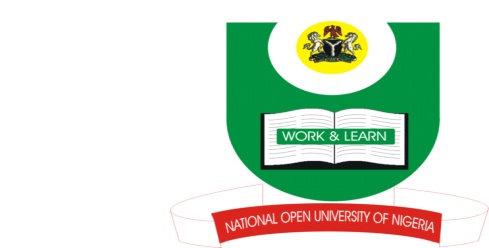 NATIONAL OPEN UNIVERSITY OF NIGERIAPlot 91, Cadastral Zone, Nnamdi Azikiwe Express Way, Jabi - AbujaFACULTY OF MANAGEMENT SCIENCESDEPARTMENT OF ADMINISTRATIONOCTOBER/NOVEMBER EXAMINATION 2016COURSE CODE:	MGS735          COURSE TITLE:	ELEMENTS OF BUSINESS ADMINISTRATION	CREDIT UNIT: 	2 	INSTRUCTIONS:	1. Attempt question Number one (1) and any other two (2)2. Question number 1 is compulsory and carries 30 marks, while the other questions carry 20 each			3. Present all your points in a coherent and orderly mannerTIME ALLOWED: 	2 HoursAssess the impact of President Obasanjo’s policy on salary increase and mobile technology [GSM] on the current economy of Nigeria					30 marksa.  Discuss briefly the role of accounting in business				5 marksb. Write short notes on these;Delivery of wrong quantityWarrantyHire purchaseBailmentSales by description15 marks3	a.	What do you understand by the term communication?			10 marks	b. What are the factors influencing organizational communication?		10 marks4.	Discuss in detail five reasons why businesses do not carry out its social responsibility												20 marks5.	a. 	Differentiate between Business Administration and Management 		10 marks	b.	Describe with example the responsibilities of Top management, Line 		management and Line Organization 					10 marks